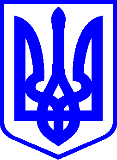 КИЇВСЬКА МІСЬКА РАДАІІ СЕСІЯ ІХ СКЛИКАННЯРІШЕННЯ____________№_______________								ПРОЄКТПро зміну типу та найменування деякихзакладів загальної середньої освіти Дніпровського району міста Києва Відповідно до статті 90 Цивільного кодексу України, пунктів 30, 31 частини першої статті 26 Закону України «Про місцеве самоврядування в Україні», законів України «Про освіту», «Про повну загальну середню освіту», «Про дошкільну освіту», «Про позашкільну освіту», Положення про ліцей, затвердженого постановою Кабінету Міністрів України від 11 жовтня 2021 року № 1062, рішення Київської міської ради від 15 березня 2012 року № 209/7546 «Про делегування повноважень виконавчому органу Київської міської ради (Київській міській державній адміністрації) та районним в місті Києві державним адміністраціям у сфері освіти», з метою забезпечення потреб мешканців Дніпровського району міста Києва в здобутті загальної середньої освіти та приведення типів і найменувань закладів освіти у відповідність до вимог законодавства Київська міська радаВИРІШИЛА:Змінити тип та найменування закладів загальної середньої освіти Дніпровського району міста Києва:Комунального навчального закладу «Навчально-виховний комплекс № 141 «Освітні ресурси та технологічний тренінг» міста Києва (дошкільний навчальний заклад – школа І ступеня – спеціалізована школа ІІ ступеня з поглибленим вивченням іноземних мов та інформаційних технологій – технологічний ліцей)» (ідентифікаційний код 40011636) на Ліцей № 141 «Освітні ресурси та технологічний тренінг» Дніпровського району м. Києва. 1.2. Навчально-виховного комплексу «Домінанта» (дошкільного навчального закладу – спеціалізованої школи І ступеня – суспільно-гуманітарної гімназії – спеціалізованої школи № 204 з поглибленим вивченням фізичної культури) (ідентифікаційний код 22875220) на Ліцей «Домінанта» Дніпровського району м. Києва. Закладам загальної середньої освіти, зазначеним в пункті 1 цього рішення, забезпечити здобуття профільної середньої освіти, базової середньої освіти та початкової освіти.Утворити та забезпечити функціонування дошкільного та позашкільного підрозділів у складі закладів загальної середньої освіти, зазначених у пункті 1 цього рішення.4. Віднести заклади загальної середньої освіти, зазначені в пункті 1 цього рішення, до сфери управління Дніпровської районної в місті Києві державної адміністрації.5. Дніпровській районній в місті Києві державній адміністрації здійснити організаційно-правові заходи та затвердити зміни до статутів закладів загальної середньої освіти, зазначених в пункті 1 цього рішення.6. Оприлюднити це рішення в порядку, визначеному законодавством.7. Контроль за виконанням цього рішення покласти на постійну комісію Київської міської ради з питань освіти і науки, молоді та спорту.Київський міський голова 		             			Віталій КЛИЧКОПОДАННЯ:Директор Департаменту освіти і наукиОлена ФІДАНЯННачальник управління персоналу та правового забезпеченняЛариса БІБАПОДАННЯ:Директор Департаменту освіти і наукиОлена ФІДАНЯННачальник управління персоналу та правового забезпеченняЛариса БІБАПОГОДЖЕНО:Заступник голови Валентин МОНДРИЇВСЬКИЙПостійна комісія Київської міської ради з питань освіти і науки, молоді та спортуГолова СекретарВадим ВАСИЛЬЧУК Олександр СУПРУНПостійна комісія Київської міської ради з питань власності та регуляторної політикиГоловаСекретарМихайло ПРИСЯЖНЮК Сергій АРТЕМЕНКОНачальник управління правового забезпечення діяльності Київської міської ради  Валентина ПОЛОЖИШНИК